SAHAYA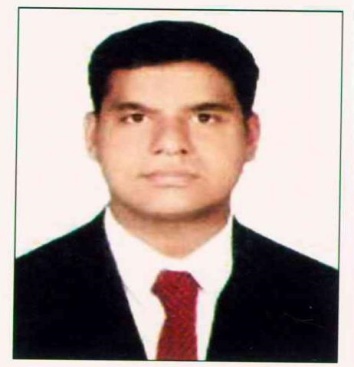 SAHAYA.337720@2freemail.com 	 AccountantCAREER OBJECTIVE:Seeking a position in Accounts & Finance with a reputed organization where my potential matches the organizational growth and contributes for the achievement of my career and equip myself with rich skills, hard work.CAREER PROFILE:7+ years experience in Accounts with Food Industry in UAEHold Master of Science (M.Sc., Chemistry)Knowledge in Focus & MS Office applicationsHard working, Proficient, prearranged and detail-based professional with extensive knowledge in accounting worksHold strong logical and crisis handling skills, with the aptitude to formulate well planned decisionsHighly dependable, cautious, principled and loyalOriginal in the completing projects, efficient in multi-tasking and submitting projects within deadline periodsTeam Management SkillEXPERIENCE:Chief Accountant, M/s. FIT FRESH LLC (Albwardy Group), Dubai (7+ years).Accounts Payable for more than 200 suppliersResponsible of Accounts ReceivablesVerifying Journal Entries, Debit Note & Credit NoteProcessing of Salary in WPS and Bonus Payment. Commission and Bonus Calculation and accrualsCalculate Annual Leave Salary around 300 staffsPreparing Monthly Balance Sheet and P&L accountFixed Asset ManagementReconciliation of bank statementsCash Flow ForecastReview and Update of Debtors and Creditors Ageing ReportHandling Petty Cash in Daily BasisForeign Currency Exchange Differences RevaluationCalculation of Term loan InterestDeposit Entry and refund entry ( Electricity & water, Immigration deposit, Security Deposit, Customs deposit)Supervising Sales invoice team & purchase invoice teamControl and manage all accounting records including source documents.Monitoring Inventory, Office Stock and other necessaryHandling Financial AuditVisa ProcessingLeading, Identifying the team and reporting to the management In addition to the above, managed the Logistics In Charge Activities during  absence of the In ChargeACADEMIC QUALIFICATION:Master of science in Chemistry ,India, 2007-2009Bachelor of Education, India, 2004 - 2006TECHNICAL QUALIFICATION:Focus 7 software Accounting in systemWindows 2007, XP, Internet & outlookM.S.OfficeEXTRA CURRICULAR ACTIVITIESVolunteers’ Coordinator in St. Mary’s Catholic Church, Tamil Community, Dubai during 2013 – 2015Participated Cricket Tournament among Al Bwardy GroupPERSONAL PROFILE	Date of Birth		:	15-07-1982	Gender		:	Male		Marital Status		:	Married		Languages Known	:	English, Tamil, and MalayalamNationality		:	Indian	VISA Status		:	Employment VisaDECLARATION:I do hereby declare that the particulars of information and facts stated herein above are true, correct and complete to the best of my knowledge and belief.